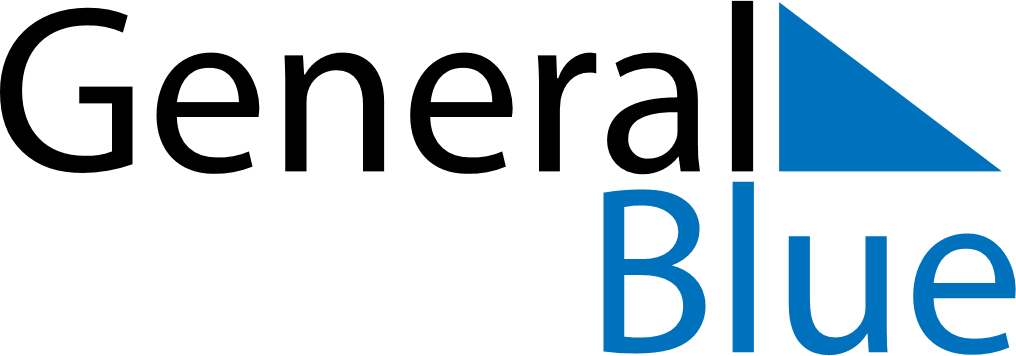 August 2024August 2024August 2024August 2024August 2024August 2024Valtimo, North Karelia, FinlandValtimo, North Karelia, FinlandValtimo, North Karelia, FinlandValtimo, North Karelia, FinlandValtimo, North Karelia, FinlandValtimo, North Karelia, FinlandSunday Monday Tuesday Wednesday Thursday Friday Saturday 1 2 3 Sunrise: 4:17 AM Sunset: 10:05 PM Daylight: 17 hours and 48 minutes. Sunrise: 4:20 AM Sunset: 10:02 PM Daylight: 17 hours and 41 minutes. Sunrise: 4:23 AM Sunset: 9:58 PM Daylight: 17 hours and 35 minutes. 4 5 6 7 8 9 10 Sunrise: 4:26 AM Sunset: 9:55 PM Daylight: 17 hours and 29 minutes. Sunrise: 4:29 AM Sunset: 9:52 PM Daylight: 17 hours and 22 minutes. Sunrise: 4:32 AM Sunset: 9:49 PM Daylight: 17 hours and 16 minutes. Sunrise: 4:35 AM Sunset: 9:45 PM Daylight: 17 hours and 10 minutes. Sunrise: 4:38 AM Sunset: 9:42 PM Daylight: 17 hours and 3 minutes. Sunrise: 4:41 AM Sunset: 9:39 PM Daylight: 16 hours and 57 minutes. Sunrise: 4:44 AM Sunset: 9:35 PM Daylight: 16 hours and 51 minutes. 11 12 13 14 15 16 17 Sunrise: 4:47 AM Sunset: 9:32 PM Daylight: 16 hours and 44 minutes. Sunrise: 4:50 AM Sunset: 9:29 PM Daylight: 16 hours and 38 minutes. Sunrise: 4:53 AM Sunset: 9:25 PM Daylight: 16 hours and 32 minutes. Sunrise: 4:56 AM Sunset: 9:22 PM Daylight: 16 hours and 25 minutes. Sunrise: 4:59 AM Sunset: 9:18 PM Daylight: 16 hours and 19 minutes. Sunrise: 5:02 AM Sunset: 9:15 PM Daylight: 16 hours and 12 minutes. Sunrise: 5:05 AM Sunset: 9:12 PM Daylight: 16 hours and 6 minutes. 18 19 20 21 22 23 24 Sunrise: 5:08 AM Sunset: 9:08 PM Daylight: 16 hours and 0 minutes. Sunrise: 5:11 AM Sunset: 9:05 PM Daylight: 15 hours and 53 minutes. Sunrise: 5:14 AM Sunset: 9:01 PM Daylight: 15 hours and 47 minutes. Sunrise: 5:17 AM Sunset: 8:58 PM Daylight: 15 hours and 40 minutes. Sunrise: 5:20 AM Sunset: 8:54 PM Daylight: 15 hours and 34 minutes. Sunrise: 5:23 AM Sunset: 8:51 PM Daylight: 15 hours and 28 minutes. Sunrise: 5:26 AM Sunset: 8:48 PM Daylight: 15 hours and 21 minutes. 25 26 27 28 29 30 31 Sunrise: 5:29 AM Sunset: 8:44 PM Daylight: 15 hours and 15 minutes. Sunrise: 5:32 AM Sunset: 8:41 PM Daylight: 15 hours and 9 minutes. Sunrise: 5:35 AM Sunset: 8:37 PM Daylight: 15 hours and 2 minutes. Sunrise: 5:37 AM Sunset: 8:34 PM Daylight: 14 hours and 56 minutes. Sunrise: 5:40 AM Sunset: 8:30 PM Daylight: 14 hours and 49 minutes. Sunrise: 5:43 AM Sunset: 8:27 PM Daylight: 14 hours and 43 minutes. Sunrise: 5:46 AM Sunset: 8:23 PM Daylight: 14 hours and 37 minutes. 